ПОСТАНОВЛЕНИЕ                                                                     	JОП«26» сентября 2022 г.							      № 116с. ТеньгаВ целях организационного проведения оповещения граждан, пребывающих в запасе ПОСТАНОВЛЯЮ:1.Внести изменения и дополнения подпункта 2.2:2.22  Группа оповещения ШО и ПС МО:Начальник группы оповещения: Черников Юрий Александрович – инспектор ВУС МО «Теньгинское сельское поселение»Посыльные группы оповещения:1. Ераконов Сергей Викторович, Черникова Лаура Геннадьевна, Кергилова Людмила Георгиевна, Тундинова Сынару Николаевна, Карчагина Оксана Владимировна, Урбанова Анжелика Викторовна, Кулиш Оксана Алексеевна.3. Основное место работы ШО и ПС МО Теньгинское сельское поселение – здание СДК с.Теньга. Площадь 363 кв.м., ответственным за хранение и выдачу имущества штаба оповещения, ведение картотеки (КПУ) предназначенных ГПЗ: назначить инспектора ВУС – Черникова Юрия Александровича.2.   Контроль за исполнением настоящего постановления оставляю за собой.Глава Теньгинского сельского поселения                                                           В.Я. АйбыковРоссийская ФедерацияРеспублика АлтайТеньгинскоесельское поселениеСельская администрация649432 с. Теньгаул. Центральная, 48тел. 23-3-33; факс 23-3-98E-mail: tenga.sa@yandex.ru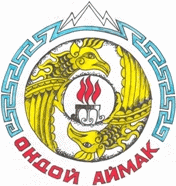 Россия ФедерациязыАлтай РеспубликаКениJурт  jеезезиJурт администрация649432 Кени jуртЦентральная ороом, 48тел. 23-3-33; факс 23-3-98E-mail: tenga.sa@yandex.ruО внесении изменений в Постановление главы  МО Теньгинское сельское поселение от 10.11.2021 №179 «О создании штаба оповещения и пункта сбора МО «Теньгинское сельское поселение»